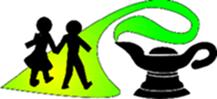 RE at Great Moor Junior School Intent‘RE explores the big questions about life, to find out what people believe and what difference this makes to how they live, so that pupils can make sense of religion, reflecting on their own ideas and ways of living.’ (RE Today Services 2016)RE at GMJS is asking the big questions to encourage deeper thinking.In Religious Education at Great Moor, our programme is based on the Stockport agreed syllabus.  This allows children the freedom to explore their spiritual, moral, social and cultural development. Children develop knowledge and understanding of world faiths including Christianity, Judaism, Hinduism, Islam and Humanism in order to develop an acceptance of different beliefs. This prepares them for life in a diverse world where tolerance and cohesion within multi-cultural communities is key. By the end of KS2, we hope that the children are able to discuss, explain and be respectful to all faiths and their beliefs whilst maintaining an open-minded approach to new experiences. The curriculum for RE aims to ensure that all pupils:Know about and understand a range of religious and non-religious worldviews.Express ideas and insights about the nature, significance and impact of religious and non-religious worldviewsGain and deploy the skills needed to engage seriously with religious and non-religious worldviewsImplementationThe RE curriculum is led by Jessica Gregory, who will monitor, review and celebrate good practice.The RE programme will follow Stockport Agreed Syllabus for Religious Education 2022-2027 scheme of work.Religious and non-religious worldviews are covered in depth over a series of lessons throughout a term to ensure children can fully immerse themselves in beliefs and values.RE topics at GMJS cover a wider range of religions and faiths: Christianity, Judaism, Islam, Hinduism, and Humanism.  RE cross-curricular afternoons are taught by teachers every half-term. This ensures all groups of pupils are exposed to the curriculum, including pupil premium and SEND children.The RE subject leader will attend training to keep developing their own subject knowledge, skills and understanding, so they can support curriculum development and their colleagues throughout the school.Impact:Children will have a stronger awareness of the world around them and will be mindful of the beliefs of others. Children will feel they are valued as individuals and that their beliefs are valued and celebrated.Enjoyment of the RE curriculum will promote creativity, achievement, confidence and inquisitive minds.  Children feel safe to learn new things and share their beliefs with others in an accepting environment.Children promote social and ethnic harmony, with an awareness of British Values and GMJS ValuesChildren leave the school with a sense of belonging to a tightly knit community where they have the confidence and skills to make decisions, self-evaluate, make connections and become lifelong learners.Assessment of RE will be in line with the whole school feedback policy and teachers will assess progress and attainment of R.E.